Annual General Meeting May 2015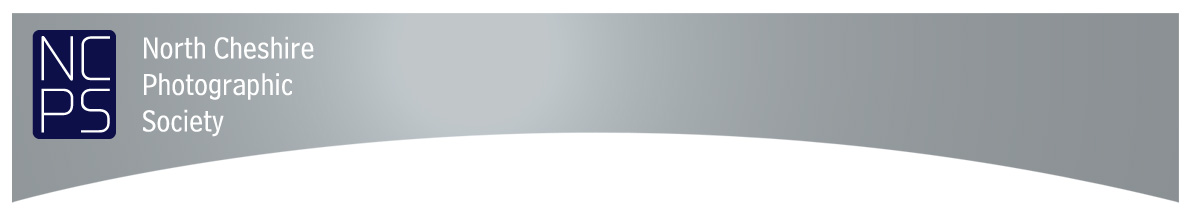 Motion 1: To retain the current subscription rate for the coming 
2015-16 seasonBackgroundThe Society Constitution requires the committee to propose and members to approve at the AGM the subscription rate for the coming seasonProposalCommittee recommends maintaining the current level of subscription for the coming 2015-16 season 